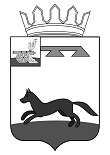 СОВЕТ ДЕПУТАТОВПЕЧЕРСКОГО СЕЛЬСКОГО ПОСЕЛЕНИЯХИСЛАВИЧСКОГО РАЙОНА СМОЛЕНСКОЙ ОБЛАСТИРЕШЕНИЕ от 24.03.2020г.            									№  5                                                              					В соответствии с Федеральным законом от 2 марта 2007г. № 25-ФЗ "О муниципальной службе в Российской Федерации", Федеральным законом от 25 декабря 2008 г. № 273-ФЗ "О противодействии коррупции", Указом Президента Российской Федерации от 18 мая 2009 г. №557 «Об утверждении Перечня  должностей федеральной государственной службы, при назначении на которые граждане и при замещении которых федеральные государственные служащие обязаны представлять сведения о своих доходах, об имуществе и обязательствах имущественного характера своих супруги (супруга) и несовершеннолетних детей», Совет депутатов Печерского сельского поселения Хиславичского района Смоленской областиРЕШИЛ:1.Утвердить перечень муниципальных должностей и должностей муниципальной службы, при замещении которых муниципальные служащие обязаны представлять сведения о своих доходах, расходах, об имуществе и обязательствах имущественного характера, а также сведения о доходах, расходах, об имуществе и обязательствах имущественного характера своих супруги (супруга) и несовершеннолетних детей  (Приложение №1)2. Настоящее Решение обнародовать на сайте Администрации муниципального образования «Хиславичский район» Смоленской области.3. Контроль  за исполнением настоящего решения оставляю за собой.             Глава муниципального образованияПечерского сельского поселенияХиславичского района Смоленской области                           А.Н.ШкредовПриложение № 1к решению Совета депутатов Печерского сельского поселенияот 24.03.2020 г. № 5ПЕРЕЧЕНЬдолжностей в Администрации Печерского сельского поселения, при замещении которых муниципальные служащие обязаны представлять сведения о своих доходах, расходах, об имуществе и обязательствах имущественного характера, а также сведения о доходах, расходах, об имуществе и обязательствах имущественного характера своих супруги (супруга) и несовершеннолетних детей.1.   Глава муниципального образования.2.   Ведущий специалист.Об утверждении  перечня  должностей муниципальной службы, при замещении которых муниципальные служащие обязаны представлять сведения о своих доходах, расходах, об имуществе и обязательствах имущественного характера, а также сведения о доходах, расходах, об имуществе и обязательствах имущественного характера своих супруги (супруга) и несовершеннолетних детей